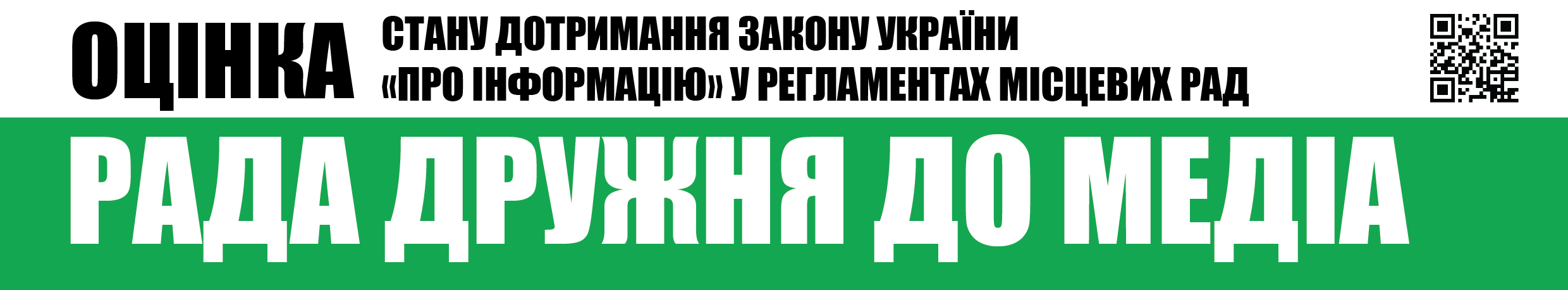 Вих.№8 від 5.10.2017Шановні депутати Луцької міської ради,Громадська організація «Інститут масової інформації», як провідна українська медіа-організація, місією якої є діяти в авангарді захисників свободи слова з метою розвитку громадянсько-активного суспільства та суспільно-відповідальної журналістики, забезпечувати підвищення медіа-грамотності населення заради успішного сталого розвитку України на засадах європейських цінностей, проаналізувала Регламент Луцької міської ради, а також Порядок акредитації журналістів та інших працівників засобів масової інформації у Луцькій міські раді та пропонує Вам розглянути розроблені нами рекомендації щодо процедури акредитації журналістів та працівників засобів масової інформації.РЕКОМЕНДАЦІЇДЛЯ ЛУЦЬКОЇ МІСЬКОЇ РАДИЩОДО ВІДКРИТОСТІ ТА ГЛАСНОСТІ РОБОТИ РАДИ ТА ЗАБЕЗПЕЧЕННЯ ЗДІЙСНЕННЯ СВОЇХ ОБОВ’ЯЗКІВ ПРЕДСТАВНИКАМИ ЗАСОБІВ МАСОВОЇ ІНФОРМАЦІЇРегламентом роботи Луцької міської ради передбачено принцип гласності, що зокрема забезпечуються шляхом проведення у залі засідань фото- і кінозйомки, відео- та звукозапису із застосуванням стаціонарної апаратури, а також за рішенням ради, й транслювання засідань по радіо і телебаченню, через гучномовці за межі будинку ради. Крім цього, важливо відмітити, що засідання ради обов’язково транслюються он-лайн в мережі інтернет, на офіційному веб-сайті ради, а також на сайті зберігається у вільному доступі архів відео трансляцій.Луцькою міською радою затверджено Порядок акредитації журналістів та інших працівників засобів масової інформації, що регулює процедуру акредитації.З порушень, у вказаному Порядку зафіксовано додаткові (крім визначених у Законі) відомості чи документи, що вимагаються до заяви для отримання акредитації: для журналістів – заява має містити інформацію про належність до творчих чи технічних працівників (п. 5 Порядку); для ЗМІ – заява має містити  інформацію про періодичність випуску, тираж, регіон поширення і так само належність заявлених до акредитації працівників до творчих або технічних (п. 4 Порядку).Крім цього у п. 10 Порядку визначено значно ширший перелік підстав для припинення акредитації, ніж це передбачено Законом (у частині розповсюдження недостовірної інформації та недійсної офіційної інформації), є невідповідності щодо вимог, визначених у ч. 7 ст. 26 Закону про інформацію. Також не передбачено порядку оскарження рішення про припинення акредитації.Такого роду недоліки у визначені процедури акредитації варті виправлення, враховуючи прогресивність тих гарантій, що визначені у Регламенті з приводу гласності та відкритості ради.З усіх інших питань та процедур щодо реалізації відкритості та гласності роботи ради, а також реалізацію права на доступ засобів масової інформації до суб’єкту владних повноважень вважаємо задовільними чинні положення та процедури та такими, що відповідають чинному законодавству про інформацію.Пропонуємо дані рекомендації та викладений нижче проект рішення Луцької міської ради розглянути на черговому засіданні постійної Комісії з питань регламенту та депутатської етики та винести його на розгляд ради.З повагою,Виконавча директоркаГО «Інститут масової інформації»                                                                                         Оксана РоманюкДОДАТОКПроект рішенняРІШЕННЯ ПРО ВНЕСЕННЯ ЗМІН ДО ЧИННОГО ПОРЯДКУ АКРЕДИТАЦІЇ ЖУРНАЛІСТІВ ТА ІНШИХ ПРАЦІВНИКІВ ЗАСОБІВ МАСОВОЇ ІНФОРМАЦІЇ У ЛУЦЬКІЙ МІСЬКІЙ РАДІ З МЕТОЮ ПРИВЕДЕННЯ ПОЛОЖЕНЬ ЩОДО ВІДКРИТОСТІ І ГЛАСНОСТІ РОБОТИ ЛУЦЬКОЇ МІСЬКОЇ РАДИ У ВІДПОВІДНІСТЬ ДО ВИМОГ ЧИННОГО ЗАКОНОДАВСТВА УКРАЇНИЗ метою приведення Порядку акредитації журналістів та інших працівників засобів масової інформації у Луцькій міській раді у відповідність до положень чинного законодавства:Абзац другий пункту 4 Положення викласти у наступній редакції:«Заява про акредитацію повинна містити: повну назву засобу масової інформації; поштову адресу, номер телефону (факсу), адресу електронної пошти засобу масової інформації (за наявності); прізвище, ім’я та по-батькові працівників засобів масової інформації, що акредитуються.»Абзац другий пункту 5 Положення викласти у наступній редакції:«Заява про акредитацію повинна містити: прізвище, ім’я та по-батькові; поштову адресу, номер телефону (факсу), адресу електронної пошти (за наявності)». Абзац другий пункту 10 Положення доповнити після слів «дата рішення» наступними словами «…, а також порядок оскарження такого рішення».В абзаці третьому пункту 10 Положення слова «вручається» замінити на «видається або надсилається протягом п’яти робочих днів».Проблемні питання Порядку акредитаціїКоментар щодо приведення у відповідність до чинного законодавстваУ п. 4 Положення визначено, що заява про акредитацію повинна містити: повну назву засобу масової інформації; поштову адресу, номер телефону (факсу), адресу електронної пошти засобу масової інформації; періодичність випуску, тираж на час подання заявки (для друкованих засобів масової інформації); сферу (регіон) поширення засобу масової інформації; прізвище, ім’я та по-батькові працівників засобів масової інформації, що акредитуються, належність до творчих або технічних працівників, їхні адреси електронної пошти та номери мобільних телефонів.Деякі із визначених у п. 4 Положення вимог до заяви про акредитацію не відповідають вимогам, що визначені у ч. 2 ст. 26 Закону України «Про інформацію», зокрема: періодичність випуску, тираж на час подання заявки (для друкованих засобів масової інформації); сфера (регіон) поширення засобу масової інформації; належність до творчих або технічних працівників, їхні адреси електронної пошти та номери мобільних телефонівУ п. 5 Положення визначено, що заява про акредитацію повинна містити: прізвище, ім’я та по-батькові, належність до творчих або технічних працівників; поштову адресу, номер телефон (факсу), адресу електронної пошти.Деякі із визначених у п. 5 Положення вимог до заяви про акредитацію не відповідають вимогам, що визначені у ч. 2 ст. 26 Закону України «Про інформацію», зокрема: належність до творчих або технічних працівників.У п. 10 Положення визначено, що акредитація особи може бути припинена у разі: порушення законів України; встановлення в судовому порядку фактів поширення недостовірної інформації, що завдала шкоду діловій репутації, честі та гідності фізичних та юридичних осіб незалежно від форми власності; поширення офіційної інформації, дослівного відтворення офіційних виступів посадових осіб, що не відповідають дійсності; поширення інформації, що не відповідає дійсності; повторного порушення цього Порядку акредитації; заяви засобу масової інформації чи комунікації про припинення акредитації.Варто відзначити, що ч. 7 ст. 26 Закону України «Про інформацію» визначено вичерпний перелік підстав для прийняття рішення суб’єктом владних повноважень про припинення акредитації, якому не відповідають підстави, визначені у п. 10 Положення.Також у п. 10 Положення визначено, що у повідомленні про припинення акредитації, призупинення розгляду заяви про акредитацію або про незадоволення заяви про акредитацію вказуються підстави припинення, призупинення розгляду заяви про акредитацію або про незадоволення заяви про акредитацію, посадова особа, яка прийняла відповідне рішення, дата рішення.Для повної відповідності вимогам ч. 8 ст. 26 Закону України «Про інформацію» у даному пункті не вистачає вимоги зазначення порядку оскарження рішення про припинення акредитації.Крім цього, у п. 10 Положення визначається, що письмове повідомлення із зазначенням підстав  припинення акредитації  вручається журналісту чи технічному працівнику засобу масової інформації  і таке ж повідомлення одночасно надсилається до засобу масової інформації, в якому вони працюють.Ч. 8 ст. 26 Закону України «Про інформацію» визначено чіткі строки для видачі чи надсилання такого рішення журналістові, працівникові засобу масової інформації – п’ять робочих днів з дня прийняття такого рішення.